                                    	Проєкт Л.ШОЛОМ 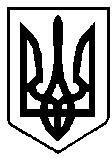 ВАРАСЬКА МІСЬКА РАДАВИКОНАВЧИЙ КОМІТЕТВАРАСЬКОЇ МІСЬКОЇ РАДИР І Ш Е Н Н Я14.04.2023                                           м.Вараш		         № 150-ПРВ-23-7114Про затвердження списків черговостіпрацівників ВП «Рівненська АЕС» ДП«НАЕК «Енергоатом», які потребуютьполіпшення житлових умовРозглянувши лист ВП «Рівненська АЕС» ДП «НАЕК «Енергоатом» від 13.02.2023 вих.№2841/093, враховуючи пропозиції громадської комісії з житлових питань при виконавчому комітеті Вараської міської ради (протокол №6001-ПТ-47-7114-23 від 11.04.2023), на підставі абзацу другого частини першої статті 39, статті 41 Житлового кодексу України, пункту 33 Правил обліку громадян, які потребують поліпшення житлових умов і надання їм жилих приміщень в Українській РСР, затверджених Постановою ради Міністрів Української РСР і Української республіканської ради професійних спілок від 11 грудня 1984 року №470, абзацу четвертого пункту 2.2. розділу ІІ Положення про громадську комісію з житлових питань при виконавчому комітеті Вараської міської ради №7110-П-01, затвердженого рішенням виконавчого комітету Вараської міської ради від 25.01.2022 №7114-РВ-7-08, керуючись підпунктом 2 пункту «а» частини першої статті 30, частиною шостою статті 59 Закону України “Про місцеве самоврядування в Україні”, виконавчий комітет Вараської міської ради    ВИРІШИВ:1. Затвердити списки черговості працівників ВП «Рівненська АЕС» ДП «НАЕК «Енергоатом», які потребують поліпшення житлових умов: список працівників ВП Рівненської АЕС, взятих на облік по місцю роботи для отримання житла (додається);список осіб, які користуються правом першочергового отримання житла (пільгова черга) (додається);список осіб, які користуються правом позачергового отримання житла (черга молодих спеціалістів) (додається);список осіб, які користуються правом позачергового отримання житла (чорнобильська черга) (додається).Міський голова								Олександр МЕНЗУЛ